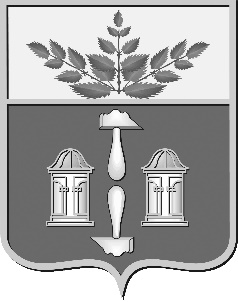 Тульская областьмуниципальное образование Щекинский районГЛАВА ЩЕКИНСКОГО РАЙОНАПРЕДСЕДАТЕЛЬ СОБРАНИЯ ПРЕДСТАВИТЕЛЕЙЩЕКИНСКОГО РАЙОНАот 03.02.2021 года	№ 08-пПОСТАНОВЛЕНИЕО назначении публичных слушаний по вопросу: 
обсуждение проекта Правил землепользования и застройки муниципального образования Лазаревское Щекинского районаВ соответствии с Градостроительным кодексом Российской Федерации, Федеральным законом от 06.10.2003 № 131-ФЗ «Об общих принципах организации местного самоуправления в Российской Федерации», Указом Губернатора Тульской области от 30.04.2020 № 41 «О дополнительных мерах, принимаемых в связи с введением режима повышенной готовности на территории Тульской области, Положением «Об утверждении положения «О публичных слушаниях и общественных обсуждениях по градостроительным вопросам и правилам благоустройства в муниципальном образовании Щекинский район утвержденным решением Собрания представителей  Щекинского района от 31.08.2018 № 72/625»,, на основании Устава муниципального образования Щекинский район, Собрание представителей Щекинского района ПОСТАНОВЛЯЮ:1. Назначить проведение публичных слушаний по вопросу обсуждения проекта Правил землепользования и застройки муниципального образования Лазаревское Щекинского района в следующих населенных пунктах: д. Лукино  МО  Лазаревское Щекинского района, д. Богородицкие дворики МО Лазаревское Щекинского района, х. Семеновский МО Лазаревское Щекинского района, Елизаветинский МО Лазаревское Щекинского района,  с. п. Зыково МО Лазаревское Щекинского района, с. Голощапово МО Лазаревское Щекинского района, д. Корчма МО Лазаревское Щекинского района, д. Михайловка МО Лазаревское Щекинского района, с. Пирого-Зыково  МО Лазаревское Щекинского района, д. Бродовка МО Лазаревское Щекинского района, д. Старая Крапивенка МО Лазаревское Щекинского района, д. Шмыгаловка МО Лазаревское Щекинского района, с. Липово МО Лазаревское Щекинского района, д. Крутое МО Лазаревское Щекинского района, д. Грецовка МО Лазаревское Щекинского района, д. Красные Холмы МО Лазаревское Щекинского района, д. Мармыжи МО Лазаревское Щекинского района, д. Петровское МО Лазаревское Щекинского района, с. Рязановка МО Лазаревское Щекинского района, д. Стублевка МО Лазаревское Щекинского района, д. Ровки-1 МО Лазаревское Щекинского района, с. Ровки-2  МО Лазаревское Щекинского района, ст. Сумароково МО Лазаревское Щекинского района,   д. Сумароково МО Лазаревское Щекинского района на 19.03.2021 года в 16:30 часов 2. Публичные слушания, провести в соответствии с требованиями Указа Губернатора Тульской области от 30.04.2020 № 41 «О дополнительных мерах, принимаемых в связи с введением режима повышенной готовности на территории Тульской области» в связи с введением ограничений на проведение массовых и публичных мероприятий на территории муниципального образования в целях обеспечения сохранения жизни и здоровью граждан.3. Местом проведения публичных слушаний определить актовый зал «Лазаревский ДК» по адресу: ул. Куприянова, д.22, п. Лукино МО Лазаревское Щекинского района.4. Создать комиссию по подготовке и проведению публичных слушаний (далее – комиссия) в составе:- Абрамина Елена Евгеньевна – первый заместитель главы администрации Щекинского района;- Зыбин Сергей Владимирович - начальник управления архитектуры, земельных и имущественных отношений администрации Щекинского района;- Трушкова Елена Михайловна - начальник отдела архитектуры и градостроительства управления архитектуры, земельных и имущественных отношений администрации Щекинского района;- Сенюшина Людмила Николаевна – председатель комитета по правовой работе администрации Щекинского района); - Шибанова Ирина Борисовна – ведущий инспектор отдела архитектуры и градостроительства управления архитектуры, земельных и имущественных отношений администрации Щекинского района;- Федотова Галина Ивановна - глава администрации муниципального образования Лазаревское Щекинского района (по согласованию);5. Назначить дату первого заседания комиссии по подготовке и проведению публичных слушаний 03.02.2021 года.6. Обеспечить размещение проекта Правил землепользования и застройки муниципального образования Лазаревское Щекинского района на официальном Портале муниципального образования Щекинский район в сети  «Интернет» в разделе «Администрация/Градостроительство/Публичные слушания»(http://www.schekino.ru/about/strukadm/department_architecture_land_property/documentation/public.php) с 03.02.2021 по 18.03.2021.7. Организовать открытие экспозиции проекта Правил землепользования и застройки муниципального образования Лазаревское Щекинского района:- в здании администрации муниципального образования Щекинский район по адресу: Тульская область, г. Щекино, ул. Шахтерская, д.11, 3 этаж с 03.02.2021 по 18.03.2021.- в здании «Лазаревский ДК» (актовый зал) по адресу: ул. Куприянова, д. 22, п. Лукино МО Лазаревское Щекинского района 03.02.2021 по 18.03.20218. Замечания и предложения регистрируются и рассматриваются комиссией по адресу: г. Щекино, ул. Шахтерская, д.11, кабинет № 48,51, e-mail: sh-nach-arh@tularegion.org  03.02.2021 по 18.03.2021 с 9:00 до 17:00 (кроме выходных дней). Справки по телефонам: 8(48751) 5-24-10, 5-22-76. 9.  Результаты публичных слушаний довести до сведения населения Щекинского района путем опубликования в средствах массовой информации.10. Настоящее постановление опубликовать в средстве массовой информации – бюллетене «Щекинский муниципальный вестник», сетевом издании «Щекинский муниципальный вестник» (http://npa-schekino.ru, регистрация в качестве сетевого издания: Эл № ФС 77-74320 от 19.11.2018) и разместить на официальном Портале муниципального образования Щекинский район.11. Настоящее постановление вступает в силу со дня подписания.Глава Щекинского района 	Е.В. Рыбальченко